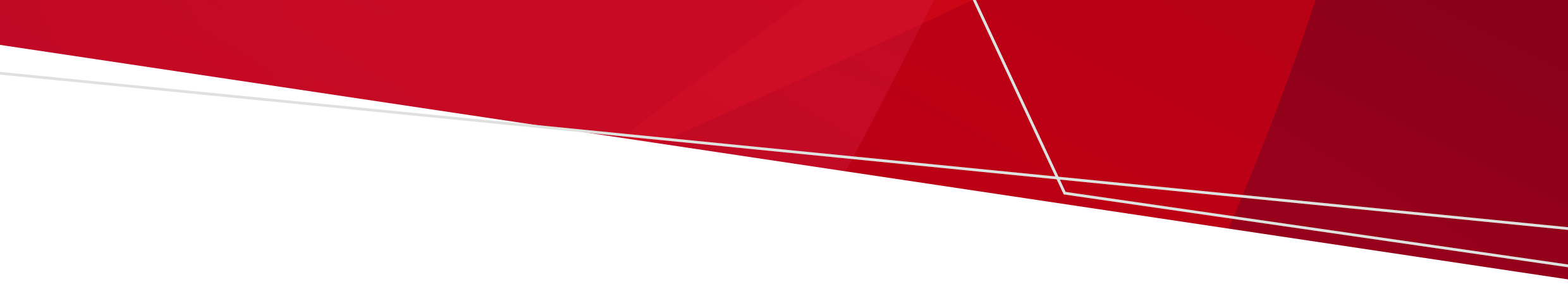 ¿Qué es el estudio ELUCIDAR?El Departamento de Salud está dirigiendo un ensayo clínico titulado "Efectividad de la luz ultravioleta germicida en una configuración de la parte superior de la habitación para disminuir la COVID-19 en los centros residenciales de cuidado de ancianos" (ELUCIDAR): un ensayo controlado aleatorio por grupos. Este estudio consiste en instalar equipos de luz ultravioleta germicida en los techos o en lo alto de las paredes de las residencias de ancianos. ¿Por qué se lleva a cabo el estudio?En estudios de laboratorio, se ha demostrado que los dispositivos germicidas de luz ultravioleta logran dejar inactivas a las bacterias y los virus. Una partícula de virus inactivada no podría invadir e infectar una célula humana, evitando así la infección.  Al igual que muchos virus respiratorios, la COVID-19 se propaga de persona a persona a través de gotitas grandes y partículas suspendidas en el aire. Cuando se instalan luces ultravioletas germicidas en la parte superior de una habitación, justo debajo del techo, es posible que dejen inactivos a los virus y las bacterias transportados por el aire que se desplazan hacia el camino del haz UV debido a los movimientos normales del aire en la habitación. Esto permite que las luces funcionen de forma continua en la parte superior de la habitación, mientras que las personas pueden seguir pasando tiempo de forma segura en la parte inferior de la habitación. El Departamento de Salud quiere evaluar si estos dispositivos pueden reducir la transmisión de la COVID-19 y de la gripe en los centros de cuidado de ancianos.¿Cuáles son los beneficios de participar?Las luces pueden resultar muy beneficiosas para reducir la propagación de enfermedades infecciosas que viajan por el aire. Todos los centros que participan ayudan al Departamento de Salud a entender si esto va a ser útil o no en el entorno del cuidado de ancianos.¿Cuánto tiempo durará el estudio?La versión de prueba durará 12 meses a partir del momento en que se instalen y enciendan los dispositivos.   ¿Cuántos centros de cuidado de ancianos participarán en el ensayo?Participarán aproximadamente 60 centros en total. De esas 60 instalaciones, aproximadamente la mitad tendrán instaladas luces ultravioletas germicidas (serán los "centros de intervención"). La otra mitad no tendrá instalada luz ultravioleta germicida ("centros de control"). Esto es para poder medir y comparar la cantidad de casos de COVID-19 y gripe entre los dos grupos para comprender la eficacia de las luces ultravioletas germicidas. ¿Qué pasará en un centro de intervención?Los centros que se asignen al azar al "grupo de intervención" recibirán luces ultravioletas germicidas a principios de 2024. Esto implica que contratistas calificados instalen las luces de los centros en las áreas comunes, como cocinas, comedores, pasillos y salas de personal. No se instalarán luces ultravioletas germicidas en dormitorios o baños. Los centros de intervención recibirán información adicional para el personal, las familias y los residentes sobre el proceso de instalación y las precauciones de seguridad.Los datos se recopilarán de las bases de datos gubernamentales durante el período de estudio para rastrear los casos positivos de COVID-19, gripe y otros virus respiratorios. ¿Qué pasará en un centro de control?No se instalarán luces ultravioletas germicidas en los centros de control. Los centros de control funcionarán como lo harían normalmente con los procesos habituales de control de infecciones que ya están en marcha.Al igual que en los centros de intervención, se recopilarán datos durante el período de estudio para rastrear los casos positivos de COVID-19, gripe y otros virus respiratorios.¿Qué notaré cuando se instalen?La instalación de luces ultravioletas germicidas es similar a la instalación de luces estándar. Es posible que observe que los miembros del equipo visitan las áreas para ver qué posición de luz es la mejor para cada habitación. Las luces se pueden instalar en la pared o en el techo. La instalación de las luces solo la realizarán electricistas experimentados. Puede usar la habitación con normalidad cuando las luces ultravioletas germicidas estén encendidas. Es posible que tengan una luz tenue para indicar que están encendidas. Puede notar que hay personas que revisan las luces de vez en cuando.El administrador del centro recibirá información para compartir con usted sobre el estudio y las luces UV que se están instalando. Puede hacer cualquier pregunta que tenga sobre la luz ultravioleta germicida.¿Qué datos se recopilarán?Se recopilará la cantidad de infecciones respiratorias (COVID-19, gripe y posiblemente otros virus respiratorios) y los datos de casos relacionados de cada centro. No se recopilará información personal ni datos identificables (como el sexo y la edad) de ninguno de los residentes o del personal.  También se recopilarán datos adicionales sobre las características y operaciones del centro. Estos datos incluyen el nombre y la ubicación del centro residencial de cuidado de ancianos, la proporción de camas ocupadas, las tasas de vacunación de los residentes y el personal, los protocolos de pruebas actuales, los sistemas de ventilación y cualquier cambio importante a lo largo del proyecto. El Departamento también solicitará la opinión de los residentes y del personal sobre la instalación de las luces ultravioletas germicidas en algunas de los centros.¿Cómo sabrá si las luces ultravioletas germicidas son eficaces?El propósito del estudio ELUCIDAR es evaluar si las luces ultravioletas germicidas de las habitaciones superiores son eficaces para reducir la propagación de la COVID-19, la gripe y otros virus respiratorios en los centros residenciales de cuidado de ancianos, y en qué medida lo son. La tasa de infecciones entre los centros de intervención y control se comparará y analizará al final del período de estudio. ¿El estudio cuenta con aprobación ética?El Comité de Ética en Investigación Humana del Departamento de Salud aprobó el estudio ELUCIDAR el 7 de marzo de 2024. Si tiene algún comentario o queja de carácter ético o relacionado con el proceso de revisión ética, puede ponerse en contacto directamente con el Comité.Correo electrónico: research.ethics@health.vic.gov.auTeléfono: 0498 956 722¿Qué pasará al final del ensayo?Al final del ensayo, los expertos en investigación analizarán los datos recopilados durante el período de estudio para determinar si las luces ultravioletas germicidas son eficaces para reducir la propagación de la COVID-19, la gripe y otros virus respiratorios en los centros residenciales de cuidado de ancianos.Los resultados se comunicarán al Departamento de Salud para que sirvan de orientación para futuros consejos de salud pública.¿Con quién puedo ponerme en contacto si tengo preguntas?El administrador de su centro es la mejor persona con la que se puede comunicar en primera instancia. También puede ponerse en contacto con la Dra. Michelle Delaire, investigadora principal del Departamento de Salud, si tiene alguna pregunta sobre el estudio ELUCIDAR. Sitio web: https://www.health.vic.gov.au/germicidal-ultraviolet-light-combatting-airborne-virus-transmission/elucidar-study Correo electrónico: elucidarstudy@health.vic.gov.au Teléfono: 1800 519 722Estudio ELUCIDARInformación para residentes y familiasOFFICIAL